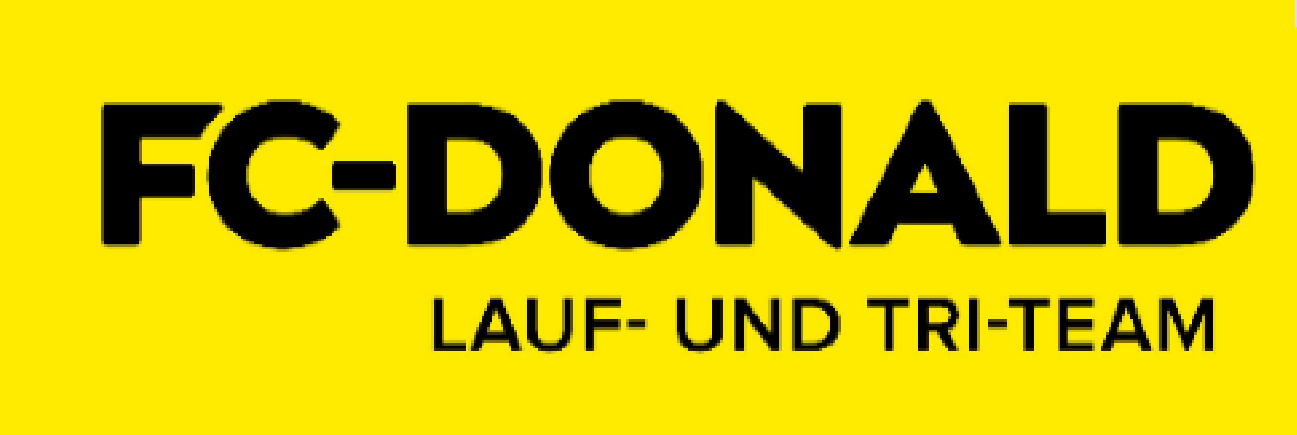 16. Marktlauf St. Ruprecht / RaabSamstag 20.04.2024Anmeldung:	https://hightech-timing.com/Event/1164Nenngeld bitte im Zuge der Anmeldung überweisen, alternativ nach der Anmeldung per Überweisung auf unser Konto bei der Raiffeisenbank Region Gleisdorf	FC-Donald Lauf– und Tri-Team	AT87 3810 3000 0503 0044	Verwendungszweck „Marktlauf 2024“.Nennschluss: 	Mittwoch, 17.April 2024	Nachnennungen bis 1 Stunde vor dem Start des jeweiligen Laufes, Aufzahlung € 5,-Start/Ziel: 	Park St. Ruprecht/Raab; Startnummernausgabe: ab 12:00 Uhr Musikschule St. Ruprecht/RaabUmkleiden/Duschen: Volksschule St. Ruprecht/RaabZeitmessung: 	Hightech-Timing (HTT) Chip, Chip-Miete € 3,-	Mit der Entgegennahme der HTT-Chips verpflichten sich die Teilnehmer, die Chips sofort nach Ende der Veranstaltung unbeschadet zurückzugeben. Nicht retournierte Chips werden verrechnet!Siegerehrung: 	im Park St. Ruprecht/Raab, 	Kinder-Siegerehrung vor dem Hauptlauf	Hauptlauf-Siegerehrung ab ca. 17:30 UhrErgebnisse:	 https://hightech-timing.com/Ergebnis/1164Preise: 	Preise/Medaillen für Platz 1 – 3 jeder Wertungsklasse,	Medaillen für alle Bambini Kontakt:	Kurt Kössler		0664/1581075 	Kurt.koessler64@outlook.comHubert Ernst		0664/75027785	hubert.ernst@gmx.at	Florian Feldhofer		0664/4055338	Florian.Feldhofer@gmx.atHaftung:	Die Teilnahme erfolgt auf eigene Gefahr, der Veranstalter haftet nicht für Schäden an Personen und Sachen.				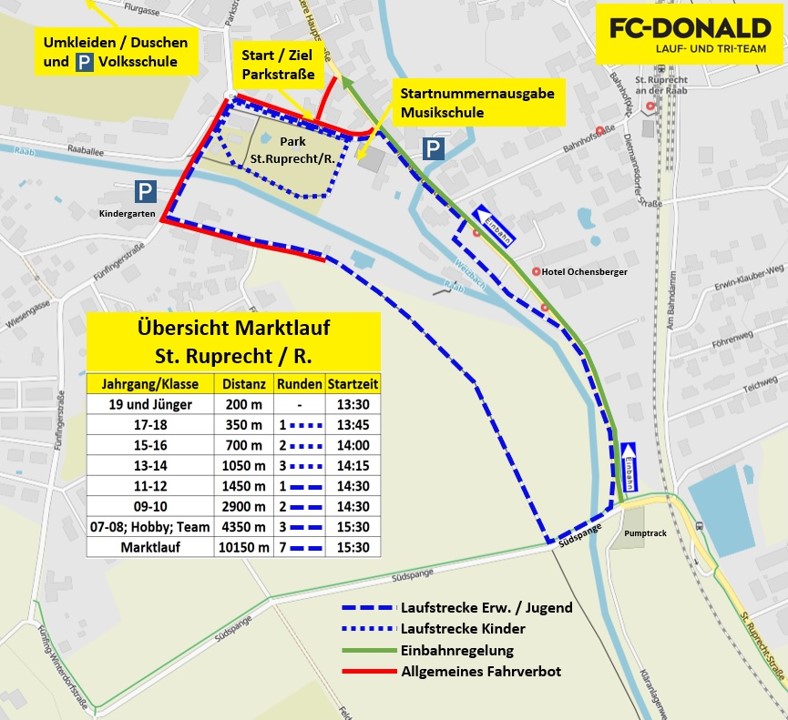 Klasseneinteilung, Strecken- und Zeitplan
16. Marktlauf St. Ruprecht / Raab, 20.04.2024Klasseneinteilung, Strecken- und Zeitplan
16. Marktlauf St. Ruprecht / Raab, 20.04.2024Klasseneinteilung, Strecken- und Zeitplan
16. Marktlauf St. Ruprecht / Raab, 20.04.2024Klasseneinteilung, Strecken- und Zeitplan
16. Marktlauf St. Ruprecht / Raab, 20.04.2024Klasseneinteilung, Strecken- und Zeitplan
16. Marktlauf St. Ruprecht / Raab, 20.04.2024Klasseneinteilung, Strecken- und Zeitplan
16. Marktlauf St. Ruprecht / Raab, 20.04.2024Klasseneinteilung, Strecken- und Zeitplan
16. Marktlauf St. Ruprecht / Raab, 20.04.2024Klasseneinteilung, Strecken- und Zeitplan
16. Marktlauf St. Ruprecht / Raab, 20.04.2024Klasseneinteilung, Strecken- und Zeitplan
16. Marktlauf St. Ruprecht / Raab, 20.04.2024Klasseneinteilung, Strecken- und Zeitplan
16. Marktlauf St. Ruprecht / Raab, 20.04.2024Klasseneinteilung, Strecken- und Zeitplan
16. Marktlauf St. Ruprecht / Raab, 20.04.2024Klasseneinteilung, Strecken- und Zeitplan
16. Marktlauf St. Ruprecht / Raab, 20.04.2024Klasseneinteilung, Strecken- und Zeitplan
16. Marktlauf St. Ruprecht / Raab, 20.04.2024Klasseneinteilung, Strecken- und Zeitplan
16. Marktlauf St. Ruprecht / Raab, 20.04.2024BewerbKlasseJahrgangDistanzRundenStartzeitNenngeldBambinilaufm/w U62019 und Jünger200 m113:30freiKinderlauf 1m/w U82017-2018350 m113:45€ 10Kinderlauf 2m/w U102015-2016700 m214:00€ 10Schülerlauf 1m/w U122013-20141050 m314:15€ 10Schülerlauf 2m/w U142011-20121450 m114:30€ 10Schülerlauf 2m/w U162009-20102900 m214:30€ 10Marktlaufm/w U182007-20084350 m315:30€ 15Marktlaufm/w U202005-200610150 m715:30€ 20Marktlaufm/w 1995-200410150 m715:30€ 20Marktlaufm/w U301990-199410150 m715:30€ 20Marktlaufm/w U351985-198910150 m715:30€ 20Marktlaufm/w U401980-198410150 m715:30€ 20Marktlaufm/w U451975-197910150 m715:30€ 20Marktlaufm/w U501970-197410150 m715:30€ 20Marktlaufm/w U551965-196910150 m715:30€ 20Marktlaufm/w U601960-196410150 m715:30€ 20Marktlaufm/w U651955-195910150 m715:30€ 20Marktlaufm/w U701950-195410150 m715:30€ 20Marktlaufm/w U751945-194910150 m715:30€ 20Marktlaufm/w U801944 und Älter10150 m715:30€ 20MarktlaufHobby AK 11990 und Jünger4350 m315:30€ 15MarktlaufHobby AK 21970-19894350 m315:30€ 15MarktlaufHobby AK 31969 und Älter4350 m315:30€ 15Marktlauf3er Team4350 m315:30€ 30